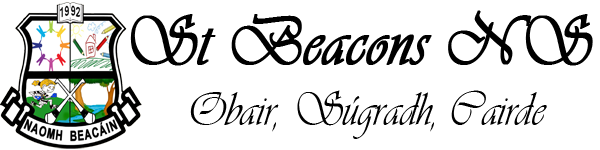 Principal : Thomas O’Brien        Deputy Principal: Anthony O’Keeffe MULLINAVAT,CO. KILKENNY.Telephone: 051-898442Email:stbeaconsns@gmail.comSTUDENT COUNCIL POLICYOur School Ethos statesIn St.Beacon’s we hope to promote the full and harmonious development of all aspects of the pupil,intellectual, physical, cultural , moral and spiritual, including a living relationship with God and with other peopleScopeWhole school (students, parents, teachers, and management)Relationship to school’s missionA student council is a representative structure for students only, throughwhich they can become involved in the affairs of the school. This ties inwith the school’s mission statement and our aims can be achieved through a well organised student council.RationaleThe Education Act (1998) Section 27 states that Boards of Managementmust encourage and give all reasonable assistance to students in theformation and running of student councils.The National Children’s Strategy states that children and young people willhave a voice in matters that affect their lives and be provided withopportunities to participate in decision makingEvery child should have their voice heard, understood and responded to.This will enable them to become active participants in their communities.Developing confidence, communication skills and being happier as a resultof being involved with school and student council, help children develop.A student council shall promote the interests of the school and theinvolvement of students in the affairs of the school.Goals/objectivesEffective school councils should engender peer leadership, openness andawareness.Students involved with the council should develop essential life skills, suchas listening, diplomacy, compromise and communication.Student councils should make a positive contribution to every aspect of aschool community. They should improve academic performance, reducebullying and vandalism and improve teacher-pupil relations.Policy contentSetting up a student  councilThe Education Act (1998) Section 27 states that Boards of Management mustencourage and give all reasonable assistance to students in the formation andrunning of student councils. As a result in September 2019 work began on theestablishment of a student council in St. Beacon’sElection procedureElections take place in September each year Each class from 1st -6th will have two class representativesEach student interested in representing their class at Student Council mustnominate themselves Students will then be able to vote on official ballot paper for their chosencandidate. Results are tabulated by Principal and one other teacher.The Student Council at workMeetings will be held every month.Student Council Mission Statement and Constitution will be drawn up bythe council, job descriptions will also be clarified.Feedback from each meeting will be given to class groups.Agenda Setting:Topics must come through class representatives and must then besubmitted to the student council suggestion box in school hall  a week before themeeting so as an agenda can be typed up and displayed.MeetingsOnce the agenda has been set items are discussed at the monthly meeting.Decisions are reached by a vote, carried by a simple majority.The student council facilitating teacher present at each meeting can clarifycertain issues.Students should:Participate fully in the student council.Nominate suitable candidates to represent their class.Discuss genuine issues in a constructive manner.Support the work of council representatives.Elected class representatives should:Represent their class in a mature and constructive manner.Attend all meetings.Make a genuine effort to improve the school.Work to become positive role models for the rest of the student body.Parents should:Encourage students to participate in the student councilTeachers should:Facilitate students in participating fully in school planning and decisionmaking.Nominate two members of the management committee.Success criteriaThe success of this policy can be judged by student’s involvement andattitude towards the student council. Improvements should be seen inrelation to academic performance, the reduction of bullying and vandalismand an overall improvement in teacher-pupil relations.This policy was put in place in September 2019 and is reviewed on an annual basisLatest review in 2023 September meeting.Signed:         ……………………………..     Principal   Date:……………..Signed:          ……………………………..   Teacher     Date:…………….